                                Школьный тур предметных олимпиад 2011-2012 уч.г.                                                    Литературное чтение                          4 класс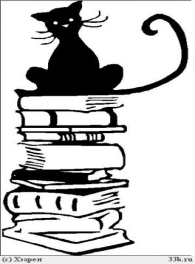 ______________________________________(ФИО, класс)Каждый может стать успешным!Желаем удачи!Задание 1. Расшифруй фамилии авторов, напиши правильно.нипушк                       работ              кианби                    крашма           вонос_____________         _________        __________    _____________    __________Задание 2. По началу произведения определи его жанр, напиши на строчке.1) Жили- были старик со старухой…                ________________________________2) Маленькому зайчикуНа сырой ложбинкеПрежде глазки тешилиБелые цветочки…                         _____________________________________3) В начале августа на рассвете мы с Джеком пошли на охоту.  _______________________4)    А вы, друзья, как ни садитесь,   Все в музыканты не годитесь". ___________________________________5) Ездил Илья по чистому полю, защищал Русь от врагов с молодых лет до старости. 
      Хорош был у старого  добрый конь, его Бурушка-Косматушка. ____________________Задание 3.  «Знаете ли вы?» Сказочный невидимый головной убор      ____________________________Как звали героя, который с помощью своей бороды творил чудеса. __________________________________________Где встретились Поп и  Балда? _______________________________________Сколько лет просидел на печи  Илья Муромец? ________________________Кем  был папа Карло ? __________________________________________В каком городе жил Незнайка? ________________________________________Задание 4.  Соедини китайские пословицы с похожими по смыслу русскими.Китайские: Обсуждать надо часто – решать однажды.Кто слишком спешит – позже справляется с делом.Трудно схватить двух угрей двумя руками.Русские: За двумя зайцами погонишься – ни одного не поймаешь.Семь раз отмерь – один раз отрежь.Тише едешь – дальше будешь.Задание 5. 	Какой вариант книги наиболее древний?□ 	узелковое письмо;□ 	глиняные таблички;□ 	папирусные свитки.Задание 6. Какой элемент титульного листа уточняет содержание книги?□ предисловие;□	подзаголовок; □ корешок.Задание 7.  Как называется план, который помогает ориентироваться в книге?    □ аннотация; □ послесловие; □ оглавление.Задание 8.  Русский язык богат меткими словами, которые выражают положительную или отрицательную характеристику лица (человека) или предмета. Очень часто для сравнения используются названия животных. Каких? Узнай и запиши.Например: Горько жаловаться – Выть волком.Суетиться, хлопотать – Кружиться как ______________________ в колесе.
Проучить, пригрозить – Показать, где ______________________зимуют.
Вяло, неторопливо – Как сонная __________________________________. 
Стремиться выполнить сразу несколько разных дел – Гоняться за двумя ______________.
Заранее делить прибыль в еще не осуществленном деле – Делить шкуру неубитого __________ .
Увлеченно говорить – Заливаться ___________________.
Слегка, наскоро утолить голод – Заморить ________________________.
Недружно, в постоянной ссоре – Жить как _________________с _____________.
Тревожно, неспокойно – На душе______________ скребут.
Приобретать нечто неизвестное – Покупать _________в мешке. 
Задание 9.  Угадай Зверосказку.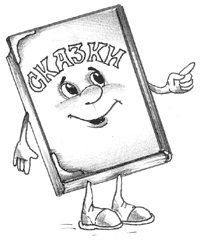 1. Героини этой сказки, воспользовавшись случайной денежной находкой, не только сделала выгодную покупку к своему дню рождения, но и удачно вышла замуж за отважного фонарщика. Что это за сказка?2. Герои этой сказки – летающие похитители детей. Воспользовавшись человеческой беспечностью, летающие злодеи украли маленького мальчика и отдали его Бабе-Яге. Сестре несчастного ребенка пришлось пройти суровые испытания, чтобы не только спасти брата, но и вновь не попасть в лапы похитителей. Что это за сказка?3. Герои этой сказки – юные братья-строители, двое из которых из-за легкомысленности к порученному делу едва не попали в зубы своего закадычного серого врага. И только строительное мастерство одного из братьев не позволило развязаться кровавой драме. Что это за сказка?4. Герой этой сказки – кровожадный злодей, который своими усищами до смерти напугал всех зверей, и еще неизвестно, чем бы закончилась эта страшная история, если бы глупый малыш случайно не съел усатого злодея. Что это за сказка? 5. Героиня этой сказки обладает редкой способностью дарить своим хозяевам золотые вещички. Однако вместо радости эти подарки приносят одни слезы. Что это за сказка?6. Герои этой сказки – лесное семейство, в дом которых случайно попала непослушная девочка. Вторжение незваной гостьи не только лишило хозяев вкусного обеда, но и нанесло убыток в виде сломанной мебели. Что это за сказка?Задание 10.  Придумай поучительную историю, которую можно завершить данной пословицей. Аккуратно и красиво запиши свою историю на данном листе.Дерево держится корнями, а человек друзьями.____________________________________________________________________________________________________________________________________________________________________________________________________________________________________________________________________________________________________________________________________________________________________________________________________________________________________________________________________________________________________________________________________________________________________________________________________________________________________________________________________________________________________________________________________________________________________________________________________________________________________________________________________________________________________________________________________________________________________________________________________________________________________________________________________________________________________________________________________________________________________________________________________________________________________________________________________________________________________________________________________________________________________________________________________________________________________________________________________________________________________________________________________________________________________________________________________________________________________________________________________________________________________________________________________________________________________________________________________________________________________________________________________________________________________________________________________________________________________________________________________________________________________________________________________________________________________________________________________________________________________________________________________________________________________________________________________________________________________________________________________________________________________________________________________________________________________________________________________________________________________________________________________________________________________________________________________________________________________________________________________________________________________________________________________________________________МОЛОДЕЦ!–––